萊德 偉特塔羅牌-最佳塔羅入門牌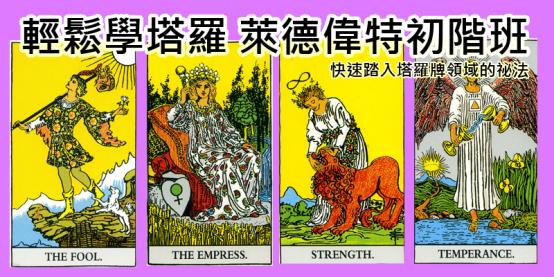 課程時數：小班制：24小時   可每周2小時共12周 或每周3小時共8周個人班：15小時課程內容：萊德偉特塔羅牌為目前市面上最普及的一套塔羅牌，也是最容易入手的一套塔羅牌，藉由塔羅牌可以讓我們了解內在及預測未來的訊息，但許多朋友卻在買書自學的過程中受到很大的打擊，永遠背不完的關鍵字及該如何使用的方事就讓許多初學者望洋興歎，現在你可以不用死背關鍵字了，就讓蘋果日報專欄作家寶咖咖親自教你如何不用被任何的關鍵字就可以輕鬆學會塔羅牌，並在經由實際演練的過程中學會如何與被占卜者占卜出未知的祕密，本課程將可學完萊德偉特塔羅牌大阿爾克那(大牌)22張正逆位及簡單牌陣，你就可以開始協助朋友占卜喔。課程大綱：大牌剖析-從愚人的誕生走到世界的完成反轉-剖析大阿爾克那的逆位精華四元素剖析-從水元素中領悟感覺的能量四元素剖析-從火元素中領悟行動的能量四元素剖析-從風元素中領悟智慧的能量四元素剖析-從土元素中領悟持續的能量分析宮廷牌的使用方式。備註：上課請自行準備萊德偉特塔羅牌、桌布。第一堂課請繳交講義費用50元。